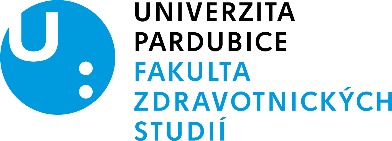 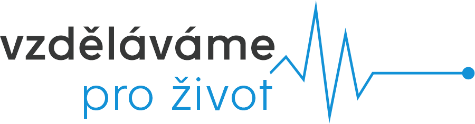 Slavnostní akademický obřad studentů 1. ročníků bakalářských studijních programů v prezenční formě studiase uskuteční16. září 2024v prostorách Auly Arnošta z Pardubic Univerzity Pardubice, Studentská 519, PardubiceIMATRIKULACEStudijní program:	Všeobecné ošetřovatelství (PS) Studijní program:	Porodní asistence 	Radiologická asistenceStudijní program:	Zdravotně sociální péče	Zdravotnické záchranářstvíInformace pro studenty a jejich doprovod: Pro všechny studenty 1. ročníku bakalářského studia je imatrikulace povinná (kromě studentů kombinované formy studia). V případě plánované nepřítomnosti z vážných důvodů, informujte studijní oddělení. Hosté budou mít přístup do sálu 10 minut před zahájením obřadu a po zahájení musí setrvat na svých místech (je třeba zvážit případnou přítomnost dětí do 6 let). Slavnostní obřad nebude umožněn opozdilcům a nevhodně oblečeným studentům / hostům. Imatrikulace se neúčastní studenti, kteří opakují 1. ročník.Prezence, nácvikObřad imatrikulace08.00 – 08.45 hodinPrezence, nácvikObřad imatrikulace09.45 – 10.45 hodinPrezence, nácvik11.00 – 11.45 hodinObřad imatrikulace11.45 – 12.30 hodin